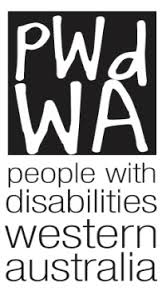 Information to Include in Your ComplaintSample letter and suggested text                                          To whom it may concern,I am writing this to inform you of an issue encountered regarding accessibility. Being able to access businesses, goods and services is important to everyone, including those with a disability. Under the Disability Discrimination Act (DDA) 1992 and the Equal Opportunity Act (EOA) 1984 people have the right to access facilities, and obtain goods and services in the same way as those without a disability.The following information describes concerns that I hope you will look at and address.Do you want your details known? (If you require a response you must fill in contact details). Contact detailsAre you complaining on behalf of someone else?   The business, service, facility you had problems accessingWhat happened? Have you tried to do anything to sort out the problem?How could this issue be resolved/what outcome do you hope to achieve? Suggestions to help this outcome be achieved Response details (If you require a response)Make sure you sign and date your letter.Documents to support your complaint.Attach photocopies (not originals) of any information that may support your complaint such as photos, medical certificates, witness letters, etc.EXAMPLE LETTERYour contact detailsSue Smith48 Bumble WayPerth WA 6000ssmith@iinet.net.auHome phone: (08) 9516 8171Mobile: 0236 784 442Work: ring mobileTheir detailsBlue Wren Café13 Bruce BoulevardeByford WA 6122To whom it may concern,I am writing this to inform you of an issue encountered regarding accessibility. Being able to access businesses, goods and services is important to everyone, including those with a disability. Under the Disability Discrimination Act (DDA) 1992 and the Equal Opportunity Act (EOA) 1984 people have the right to access facilities, and obtain goods and services in the same way as those without a disability.The following information describes concerns that I hope you will look at and address.On Wednesday the 6th September 2017 at around 11 AM I was having coffee with family at your lovely café. I went to use your accessible toilet but had trouble getting in the doorway as you had a stack of high chairs stored near the entrance. Upon managing to get in I found that I couldn’t get from my wheelchair to the toilet due to excess furniture and pictures placed in the corner. I had to call out for my sister to come in and move this so I could transfer.This ruined what was an enjoyable morning as I was embarrassed that I needed help just to be able to use your toilet facilities. I understand that it may not be used frequently but as you can see by the copy of the photo attached it is not actually ‘accessible’!I was lucky that I had someone I knew well that could help otherwise it could have been very different.I talked to your staff but they just said there was nowhere else to put the stuff.I hope that you will rectify this by finding somewhere else to store these things and then keep the room uncluttered for future users. I have included a link for you to look at on accessible toilets.http://www.accesswa.com.au/Pages/ImproveAccess.aspx You can contact me for further details. I would appreciate a response from you by 23rd September. The best way to contact me is on my mobile.Regards,SueS. Smith 9th September 2017